с 19 октября - по 28 октября 2020 года. на образовательной платформе Учи.ру проходил Всероссийский интеллектуальный марафон "Покорение Рима". Марафон «Покорение Рима» - это соревнование по количеству решённых карточек на Учи.ру между учениками одновременно внутри одного класса и среди всей школы. Суммарно за весь период  одноклассники вместе должны были набрать 500 баллов.Поздравляем! Итоги:Лучшие классы в школе, достигшие 500 баллов:Лучшие обучающиеся в школе: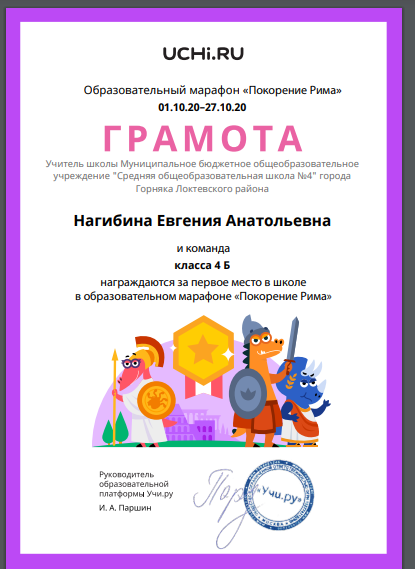 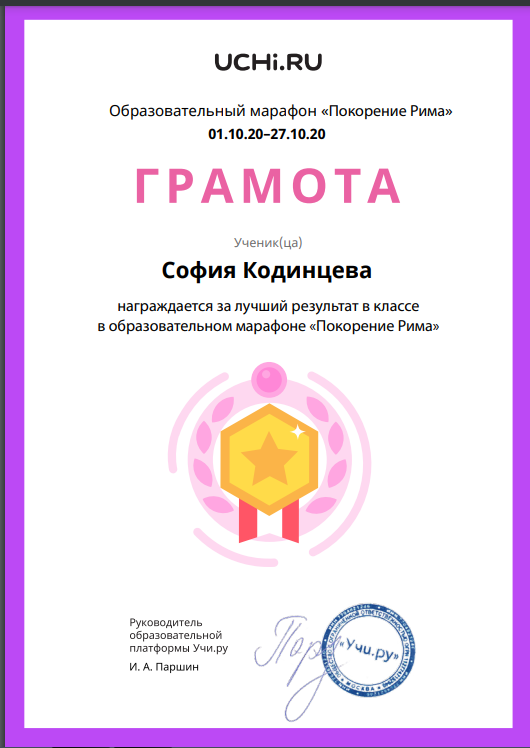 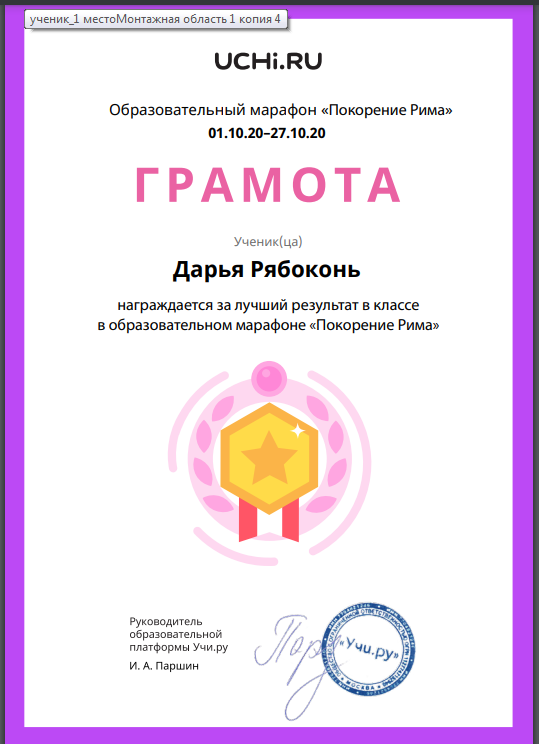 КлассУчительКол-во баллов4бНагибина Е.А..1369 баллов2аКлюева О.В945 баллов4аКутлубаева В.В601 баллКлассУченикКол-во баллов4бСибякина Екатерина519 баллов2аШумахер Лавр439 баллов4аМитина София369  баллов